平湖陈达仓储办公股份有限公司社会责任报告报告日期：2021年8月4日平湖陈达仓储办公股份有限公司简介和企业文化平湖陈达座落在浙北明珠杭嘉湖平原之上，素有“鱼米之乡”美喻的金平湖，南濒杭州湾“东方大港”之滨，北靠沪杭高速公路，南临杭州湾跨海大桥平湖出口处，交通十分便利。公司是一家专业生产办公文件柜、货架、密集架、工具箱、工具柜、电动床等产品的现代化企业，现占地4.8万平方米，建筑面积12万平方米，拥有员工400余人，专业技术人员50余人，固定资产1.5亿元。公司具有较强的产品设计开发能力，并引进了国内外先进的生产设备和生产工艺，更好的迎合了多层次客户的需求。公司于2005年已通过ISO9001：2000国际质量管理体系认证，现已升级为ISO9001：2015国际质量管理体系认证，2009年5月通过ISO14001:2004国际环境管理体系管理认证,现已升级为ISO14001：2015国际质量管理体系认证，从而全面提升了企业整体管理水平，为职工创造了良好的工作和生活环境。公司首创于1998年，其前身为“平湖市当湖胜利塑料五金厂”和“平湖市陈达塑料金属制品厂”，在2003年8月，由以上两厂的法人及其他自然人共同出资组建平湖市陈达仓储办公设备有限公司，公司注册资金1060万元，2019年12月，公司经股份制改革，更名为“平湖陈达仓储办公股份有限公司”；2011年5月由上述自然人共同出资新组建开办了平湖市桢隆机械有限公司，公司注册资金800万元；2014年8月，由平湖市陈达仓储办公设备有限公司和方林根发起设立嘉兴陈达箱柜有限公司，公司注册资金6000万元；经过二年的建设施工，总投资达1.5亿元，建筑面积6万平方米的嘉兴陈达箱柜有限公司现已竣工投产，这给陈达企业在今后发展中奠定了坚实的基础，也给陈达在今后的国际竟争中注入了强大的动力。陈达人以独有的经营理念为主创，以先进的科学技术为先导，以广阔的市场为依托，以产品的完美和用户的满意为目标，本着“质量第一，信誉为本，用户至上”的宗旨，招贤纳才，不断提升产品质量。“陈达”产品以其卓越的品质、独到的设计、实用的功能和良好的企业形象受到了海内外客户的青睐，产品远销欧、美、亚三十多个国家和地区。并成功地与省内外几百家采购商建立了长期友好的供货关系。截止2020年12月，公司拥有国内注册商标4个、国外注册商标3个，拥有各项专利150多项，其中发明专利30多项，专利拥有量在浙江省排名100名以内（2018年统计为66位）。公司2003-2020连续18年被授予“信用AAA级企业”，2007被市工商局评为“守合同重信用AA级企业”，被市政府授予诚信民营企业及市级文明单位，“陈达”钢质办公家具被浙江省技术监督网授予“质量信得过产品”。2007年“陈达”商标被评为平湖市著名商标及平湖市名牌产品,同年,陈达牌钢质办公家具被嘉兴市消费者协会评为嘉兴市消费者协会推荐产品，2009年被浙江省科技厅认定为浙江省科技型中小企业，2013年被平湖市人民政府授予转型升级十佳企业,2014年通过安全生产标准化验收，2015年被中国质量信用认证中心授予中国办公家具行业AAA级信用单位,2018年获得国家级高新技术企业、浙江省专利示范企业称号，2019年获得浙江省出口名牌企业称号，并创建浙江省级研发中心，2020年创建嘉兴市级技术中心。公司专业生产“陈达”牌钢质文件柜、办公桌椅、仓储货架、书架、密集架、工具箱、工具柜、工作台、电动床、电壁炉等十大系列近五百多个品种，产品经浙江省质量技术监督局检验合格，各项指标均符合GB/T13668-2003《钢制文件柜、资料柜通用技术条件》、QB/T 1951.2-2013《金属家具、质量检验及质量评定》标准。2.企业文化1、公司的使命：绿色、环保、舒适、健康。2、公司的愿景：打造成为行业一流的工具箱生产企业。3、核心价值观：秉承企业经营理念，牢记以优质的产品，卓越的工艺实现品牌价值和提升品牌的影响力。4、企业宗旨：以质量求生存，靠信誉谋发展。    5、经营理念：诚信、责任、协作、发展。二、组织架构及主要产品1、组织架构图2、主要产品平湖陈达仓储办公股份有限公司，以钢质办公家具为基业，以工具箱（柜）为主打产品，其他产品相辅，进入国外市场。主要产品图片如下：三、经济责任（一）战略方向1）长、中、短期主要战略目标公司将秉持“秉承企业经营理念，牢记以优质的产品，卓越的工艺实现品牌价值和提升品牌的影响力。”的核心价值，专注工具箱行业，持续为客户提供满意的产品和可信赖的服务，不断巩固和提高企业的行业领先地位，并在业内树立起“品牌我司”的卓越形象。公司不断加大研发创新投入、加强研发创新力度，持续提升科技水平；继续推进精益制造，不断夯实提供优质产品的全面能力；建设发展公司品牌，开拓国内市场；建立生态供应链，关注上下游供应链健康；大力引进专业人才，提升公司经营各个环节的专业度；整合各方资源，大力推行商业模式创新和管理模式创新，为成为行业龙头企业而努力。2）战略发展方向及目标1、大力推行全员改善，持续提升运营效率继续推进全员改善的广度和深度，全面减少七大浪费，激励全体员工在更广泛、更深层次的领域实施全员改善提案，保持持续改善机制的规范运作，形成持续改善的文化氛围，达到提升产品质量、改进现场管理、消除安全隐患、降低运营成本、提高劳动效率的目的，为制造出高性价比、高质量、耐用可靠的产品提供保障。2、继续加大研发投入，提升产品技术水平根据公司战略规划和发展阶段，继续完善公司技术创新体系，加强基础研发条件建设，建立以公司经营战略为目标，以市场需求为导向的信息沟通机制。继续加大研发投入，加强市场调研活动，研究国内外消费者需求趋势，确保研发项目按时有序推进，实现突破。3、持续引进优秀人才，加大内部人才培养力度在革新、提升、转变的主题下，公司始终坚持认为人才是公司持续成长的基石，始终保持开放的人才观，大力引进优秀人才，并创造有利的条件使其能够发挥最大的作用。加强价值观引导，开展批评与自我批评，鼓励员工勇于创新、积极改善，并鼓励员工自主学习、不断进步。同时加大对内部人才的培训力度，使其适应公司快速发展的步伐，发挥老员工的积极作用。4、用好中国市场，创建品牌和渠道随着国内经济的发展，国内对紧固件产品的需求也越来越大。公司将在原有线上线下内销的基础上，精细布局在品牌、渠道和团队方面的发展计划，建立公司自己的品牌和销售渠道，加大国内市场的推进力度，努力提高品牌知名度。公司将加大调研力度，迎合中国消费群体的需求，积极研发设计适合中国市场的产品。5、增强产业链服务意识，努力达到合作共赢公司的上游供应商供货质量和供货速度是公司为下游客户提供优质产品和服务的基础，公司将建立相应的制度，引进相应的管理人才，帮助供应商提高管理水平和生产能力，协同供应商共同进步；公司以“成就客户”为唯一存在的理由，想客户所想，做客户所需，加大对消费者需求的研究，积极开发设计符合客户预期的产品。6、深化内控管理，加强风险控制深化内控体系建设，进一步强化内部审计经济监督职能，持续推进风险管理融入整个经营管理流程。强化公司管理目标，完善和优化公司管理流程，提升公司经营效果和效率。（二）市场业绩1）市场地位企业自1998年成立以来，历经近二十年的发展，现已形成占地面积4.8万平方米，建筑面积12万平方米，拥有员工400余人，专业技术人员50余人，固定资产1.5亿元，总资产规模达2.8亿元。公司目前拥有四个生产厂区，一个研发中心和多个实验室，配备各类研发设备及实验设备。2）业务增长和新增市场2020年公司实现产值3.10亿元，销售收入3.01亿元，其中出口销售收入2.75亿元，利税3500万元，其中利润1800多万元。预计2021年公司实现产值超3.5亿元，销售收入3.3亿元，其中出口销售收入3.0亿元，利税3800万元，其中利润1500多万元。“陈达”产品一直以来在同类产品中名列前茅。以钢质办公家具为基业，以工具箱（柜）为主打产品，其他产品相辅，进入国外市场，让世界知道，买工具箱（柜），找“陈达”，是陈达人下一个奋斗目标。四、管理责任：1、管理层的经营责任公司已实行经营责任制，董事长每年给公司管理层下达经营指标，要求定期汇报公司的经营情况，包括生产、销售、资产运行、税务、利润等有关情况，每年对经营者进行一次考核。高层领导又把经营责任层层分解给下属各部门，每年对各部门进行业绩考核。2、财务方面的责任公司依据国家会计准则以及相关法律法规要求，建立健全了包括资产管理、资金管理、技术开发费用管理、成本核算规范、财务报告管理规范等规章制度。公司按照董事会要求进行财务预算和决算，建立了全面的财务报表体系，按月编制和上报各类财务会计报表。对公司重大投资决策和经营活动进行财务分析，规避公司经营风险。根据公司相关财务管理制度，公司完善内控制度，强化内部制约制度，所有业务均须由经办人注明事由，部门负责人审核和公司领导审批，以确认其真实性和合法性，计划财务部严格把关。公司各类费用支出严格按规定权限进行审批。对重大项目建设资金支出，按项目实施计划和工程进度，由项目执行负责人审核，分管领导签署确认意见，计划财务部门严格把关。3、运营的透明性我司注重经营信息的透明和共享，人事任免、质量问题、先进方法、员工奖励等也都定期在宣传栏中发布，广泛听取员工意见建议。4、审计的独立性公司聘请会计师事务所进行外部审计并出具审计报告，以保证公司的会计报表符合国家的《企业会计准则》和《企业会计制度》，公正地反映公司的财务状况，经营成果和现金流量。事务所具备担任审计机构的任职条件，具有相关专业的履职能力，与公司没有关联利益关系，确保了外部审计的独立性。5、利益的保护公司一贯坚持互利共赢的经营理念，并通过各种方式实现对顾客、供应商等方面利益的负责，具体见表5-1。表5-1 各相关方利益保护措施四、社会责任（一）诚信守法高层领导遵循“依法经营、诚信经营”的管理理念，严格遵循《公司法》、《经济法》、《合同法》、《产品质量法》、《安全生产法》、《环保法》、《劳动法》以及机械行业的相关法律法规，加强员工法律知识培训，配合政府部门开展普法教育活动，鼓励表彰员工的“正能量”，使诚信守法的作风深入公司全体员工的意识和行为。公司合同主动违约率为零，从不拖欠银行贷款，逾期应收账款降至合理范围，公司高层、中层领导都没有违法乱纪纪录，员工违法次数为零，在顾客、用户、公众、社会中树立了良好的信用道德形象。（二）质量安全公司制定常规产品生产运行控制流程，做到每一个环节严格控制，严格把关，确保每个产品的生产都符合相关要求，确保最终产品质量的合格。公司还运用三检制，即自检、抽检、质量监察小组对产品质量进行严格把控。其中自检包括产品自检和后整理自检，产品自检是指员工对自己所生产出来的产品，按照生产工艺单的要求自行进行检验，并作出是否合格的判定且在《自检单》上做好相关的自检记录；后整理自检涵盖产品制造的各个工序（三）员工权益尊重员工，保障员工的合法权益公司自成立以来严格遵守《中华人民共和国劳动法》、《中华人民共和国劳动合同法》等劳动和社会保障方面的法律、法规和规章。实行劳动合同制，与所有员工按照《劳动合同法》的有关规定签订了《劳动合同》，并为员工提供了社会保障计划。目前，公司已根据国家及地方的有关规定，为员工缴纳了养老保险金、工伤保险金、医疗保险金、失业保险金、生育保险金。员工可享受法定休假、婚假、丧假、产假等带薪假期。公司社会保险覆盖面为100%，劳动合同签订率为100%。同时，员工享有外出参观学习、发放过节福利、防暑降温药品等福利。公司不断完善员工反映问题和诉求的渠道及处理机制。员工可通过电话、微信等渠道，反映他们遇到或可能发生的问题。公司高度重视员工申述事件，保证处理程序正当、依据明确、结果恰当，保障了员工的合法权益。公司还特别关注一些特殊群体的需求，如关注女性员工的工作环境、工作时间、工作强度以及长期性的职业发展、公平机会等因素；针对现在越来越多的80后、90后群体的特质给予更多的关注，为其制定职业生涯规划，明确发展通道，开展师带徒手把手指导和专项培训，给予更高工作目标，提高其业务技能和个体素质；针对家庭有困难的员工，公司通过基金会予以大力帮助和支持，董事长亲自出面联系优质医疗资源、教育资源，视员工为亲人，不断提升员工归属感。公司通过各种方式，如国庆、五一文体活动等，丰富员工的工作和业余生活，构造和谐工作环境，激发员工爱心、积极性和创造性，促进公司和谐发展。公司高层领导通过短信/微信平台、合理化建议、员工满意度调查、员工座谈会、下基层参加部门例会、娱乐活动、午餐会等形式，调查、了解员工意见和建议，获取员工满意度信息。明确的问题由行政部负责跟踪督办，要求各相关职能部门在规定时间内进行处理。高层领导注重现场了解情况并在承诺时间内及时做出积极的反馈和处理。（四）社会荣誉五、环境责任公司坚持“节约能源，降低污染，环境保护，持续发展”的环保方针，通过不断改进技术与工艺,更换零部件，强化管理，减少各种废弃物的产生，保证各种污染物达标排放；通过节能降耗，不断提升能源、资源的使用效率；通过加强环保方面的培训，确保每一位员工认知日常工作生活行为对环境的影响。（一）环境保护公司产品及生产、运营过程对环境污染、社会风险不良影响较小，但公司仍非常重视环境影响控制，严格贯彻国家相关法律法规，颁布并实施了《环境和职业健康安全运行控制程序》、《环境安全监测与测量控制程序》、《不符合、纠正措施和预防措施控制程序》、《环境因素的识别、评价和更新控制程序》等制度和管理办法，公司制定了节能管理制度，采用节能设备；制定资源回收利用制度，对可利用资源进行回收利用。三年来，无环境污染事故，各污染源稳定达标排放，各类环境治理设施运转正常，公司产品的生产过程中不存在重污染的情况，对于生产过程中的废水、废气、固体废弃物和噪音问题，公司已采取了适当的环保措施，对周边环境的影响很小。（4）道德行为：公司在生产经营活动中诚实、守信，获得顾客、供应商、质监、工商、税务等方面的广泛好评。（5）公益支持： 公司热心支持公益事业，全力打造国家、企业、职工“三赢”的局面，多年来为国家和社会作出了应有的贡献，表现出不断追求卓越绩效的社会责任感，获得了社会各界的充分肯定和高度赞誉。产品名称产品图片挂式（E型）W610*D305*H457W900*D400*H900W680*D300*H680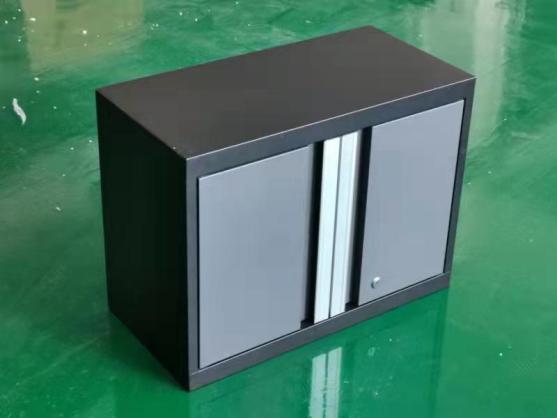 主要相关方具体措施测量指标顾客1、明确顾客需要，细分和选择顾客对象。2、降低顾客成本，给客户带来各种便利及实现有效沟通。3、提高产品的价值和质量，保护顾客的利益等。4、在资源有效的情况下，优先保证重点顾客的交货期。5、加强对客户的服务职能，提高顾客满意度。顾客满意度等政府及社会公众1、依法纳税，绝不逃税漏税。2、公司决不生产和销售伪劣产品，也不哄抬物价或实行垄断价格对社会公众负责。3、推行“清洁生产”、“节能减排”、“绿色制造”等。4、设立救助奖励资金，支持贫困大学生及奖励优秀学生。慈善捐款额、上缴税收额等供应商及代理商1、将“流程透明、集约双赢”等定为公司的采购方针，保障供方的利润空间等。2、按时建立了清晰的供应商接口、多渠道的计划和复审过程来确保供应商符合要求，使质量、成本、准时交付都得到了满足。采购交期达成率等员工1、关心员工生活，使员工有归宿感。2、增加员工工资。3、改善生活环境。4、改善员工福利。5、开展各种文娱活动，改善员工生活。员工投诉次数及投诉处理的及时性、培训次数、员工收入增长率等序号荣誉证书名称时间颁奖单位1文明单位2003.04平湖市政府2诚信私营（明营）企业2003.12平湖市政府市工商局3卫生先进单位2004.12平湖市爱卫会4守合同重信用单位2005.03平湖市工商局5守合同重信用单位2007.7嘉兴市工商局6嘉兴市著名商标2010.12嘉兴市工商局7浙江省科技型中小企业2009.12浙江省科技厅8安全生产标准化三级企业2014.12嘉兴市安全监督管理局9国家高新技术企业2018.11浙江省科技厅浙江省财务厅等10慈善明星企业2018.12平湖市曹桥街道11浙江省科技型中小企业2020桐乡市科学技术局办公室12浙江出口名牌企业2019.1浙江省商务厅13嘉兴市企业技术中心2020.12嘉兴市人民政府14转型升级十佳企业2013.12平湖市政府15企业对地方财政超伍佰万贡献奖2018.4平湖市曹桥街道16浙江省专利示范企业2018.9浙江省知识产权局项目捐赠时间金额（元）平湖市慈善总会2017/11/2830000平湖市慈善总会2018/9/1740000平湖市慈善总会2019/12/1720000平湖市慈善总会2020/10/1520000曹桥行知中学陆丽芳2020/8/132000